Доброе утро, гр. 41. Переходим к следующей теме. Конспект. Срок сдачи 21.05. С ув. Мамонова Н.В.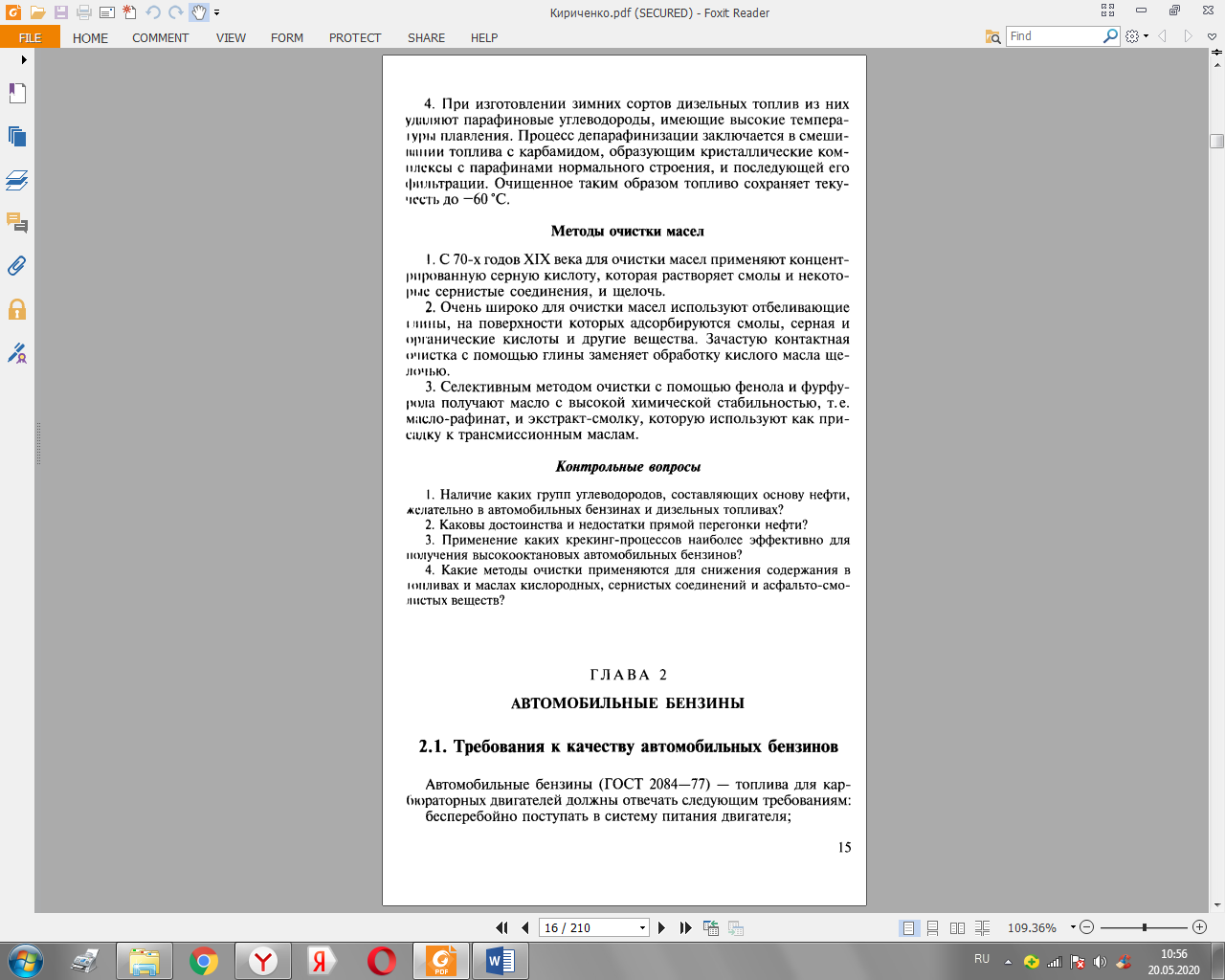 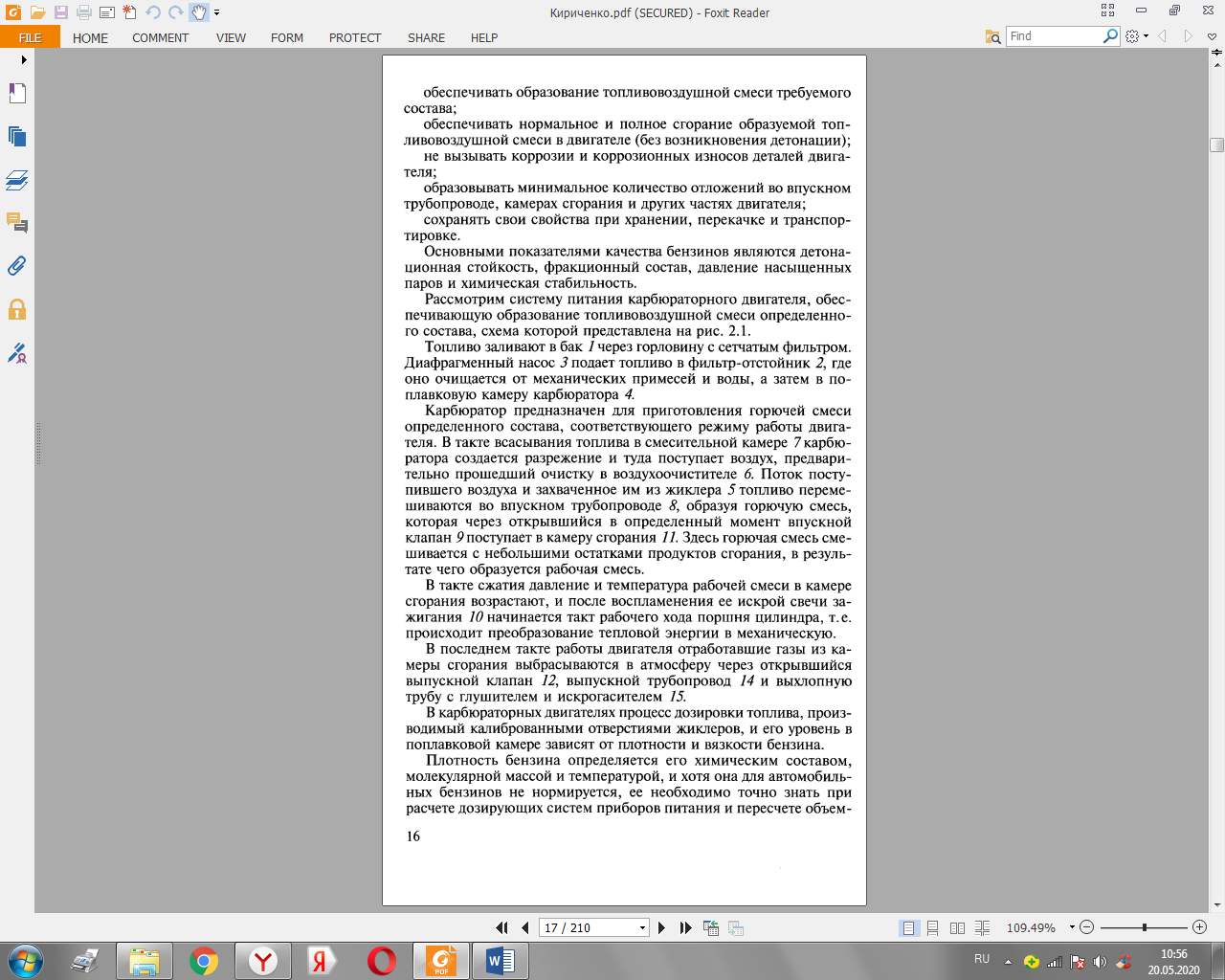 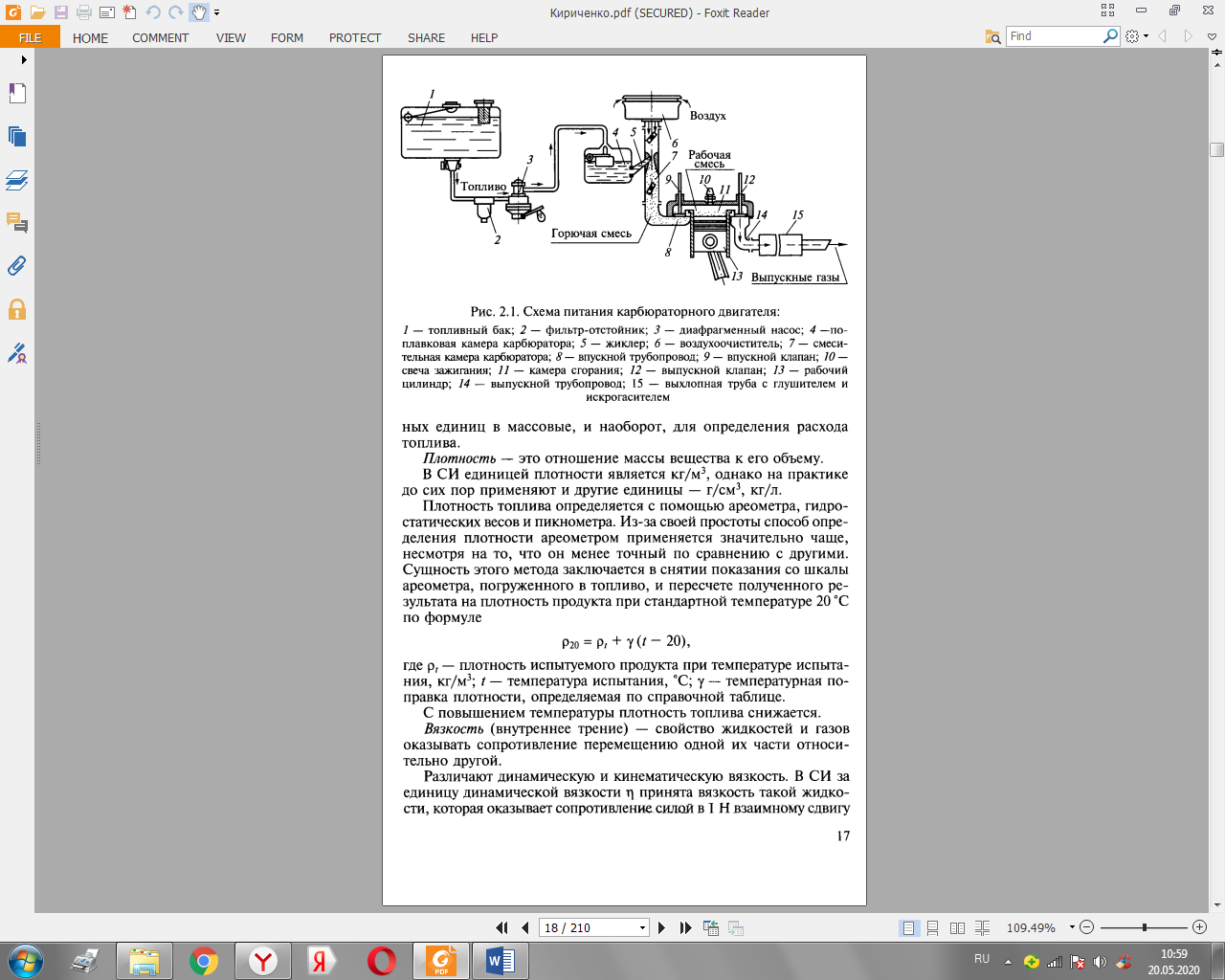 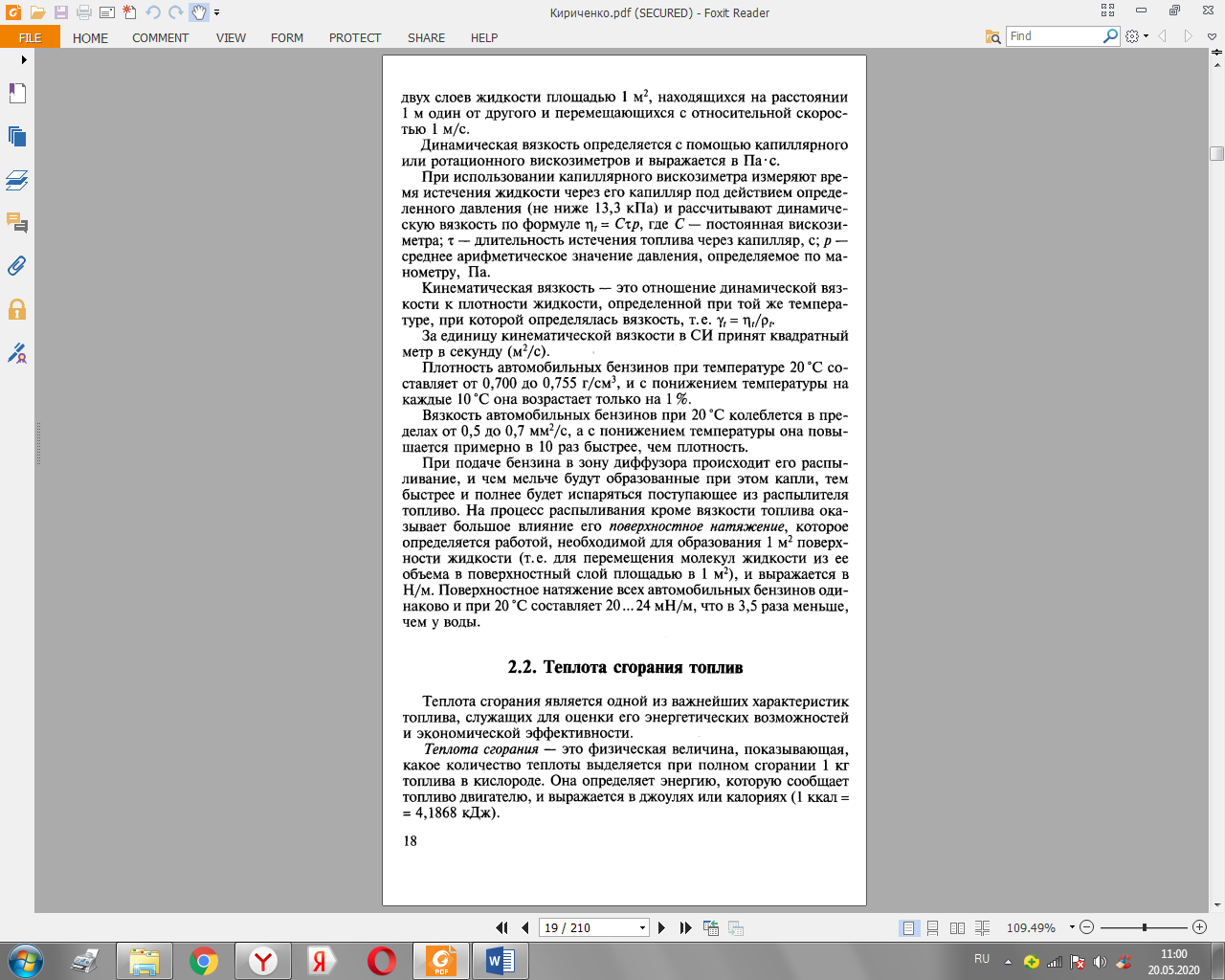 